Interrogation sur les moyens de contraceptionC2 : Transmettre les savoirs, les observations par écrit en utilisant un vocabulaire spécifiqueC3 : Intégrer les notions vues dans des situations concrètes, utiliser des langages variésCite les moyens de contraception qui mettent l’ovulation en sommeil (C2)………………………………………………………………………………………………………………………………………………………………………………………………………………………………………………………………………………………………………………………………………………………………………………………………………………………………                                                       /6 Alice a 16 ans et a une vie sexuelle active. Malheureusement, son rapport sexuel d’hier soir a mal tourné car le préservatif s’est déchiré. Elle prend la pilule mais elle s’est souvenue qu’elle avait oublié de la prendre à plusieurs reprises. Que doit-elle faire ? (C3)………………………………………………………………………………………………………………………………………………………………………………………………………………………………………………………………………………………………………………………                                                        /3 Cite les deux moyens de contraception ne nécessitant pas de prescription médicale. (C2)………………………………………………………………………………………………………………………………………………………………………………………………………………                                                       /2 Que peut engendrer l’oubli d’une pilule ? (C2)………………………………………………………………………………………………………                                                     /1Comment fonctionne le dispositif intra-utérin ? (C2)………………………………………………………………………………………………………………………………………………………………………………………………………………………………………………………………………………………………………………………………………………………………………………………………………………………………                                                      /3Anaëlle a 25 ans et a une vie sexuelle active. Elle prend la pilule mais se protège également à l’aide de préservatif féminin. Quel est le risque avec ce type de préservatif ? (C3)………………………………………………………………………………………………………………………………………………………………………………………………………………                                                      /2 Mets le bon numéro à la bonne description. (C3)                                                       /8TOTAL :   /25	1) 	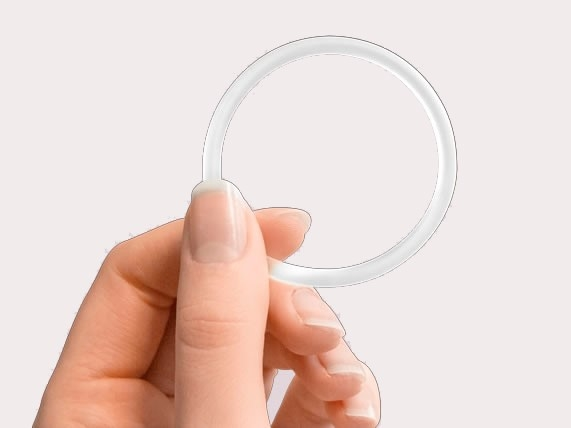 C’est un médicament à prendre tous les jours. Il contient des hormones empêchant l’ovulation. 2) 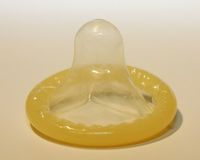 Il s’agit d’un anneau souple contenant des hormones et empêchant l’ovulation. 3) 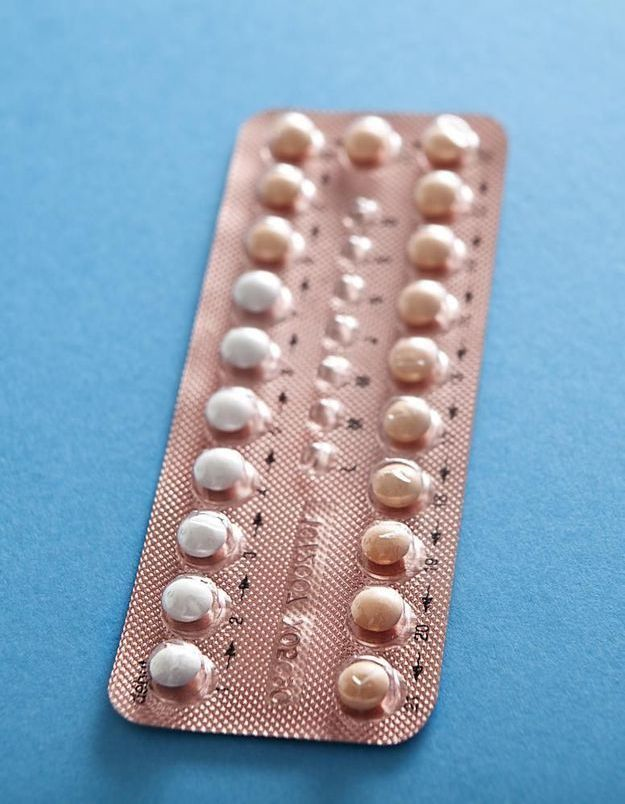 Il s’agit d’une injection d’hormones bloquant l’ovulation. 4) 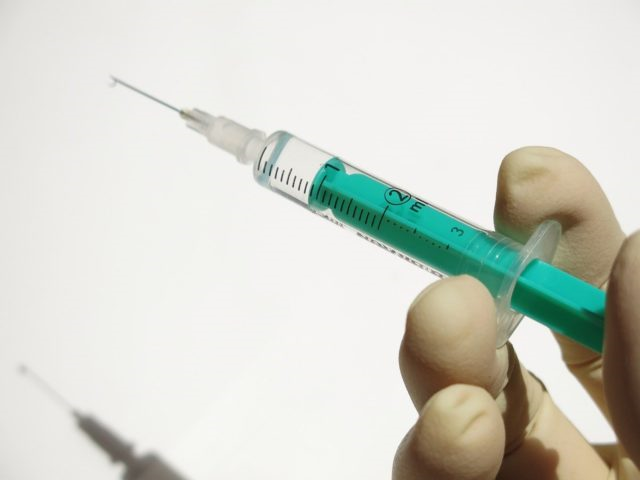 C’est une fine enveloppe de latex que l’on place sur le pénis en érection. 5) 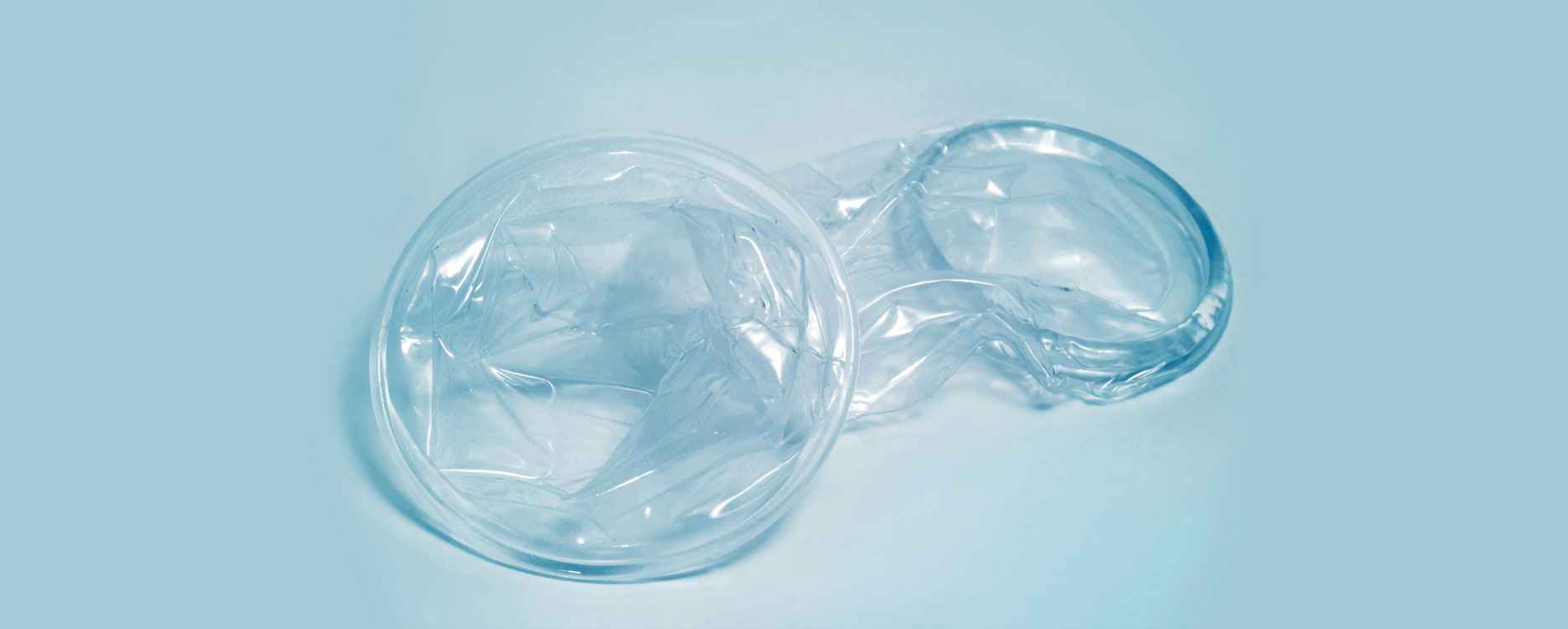 Il s’agit d’une contraception d’urgence. 6) 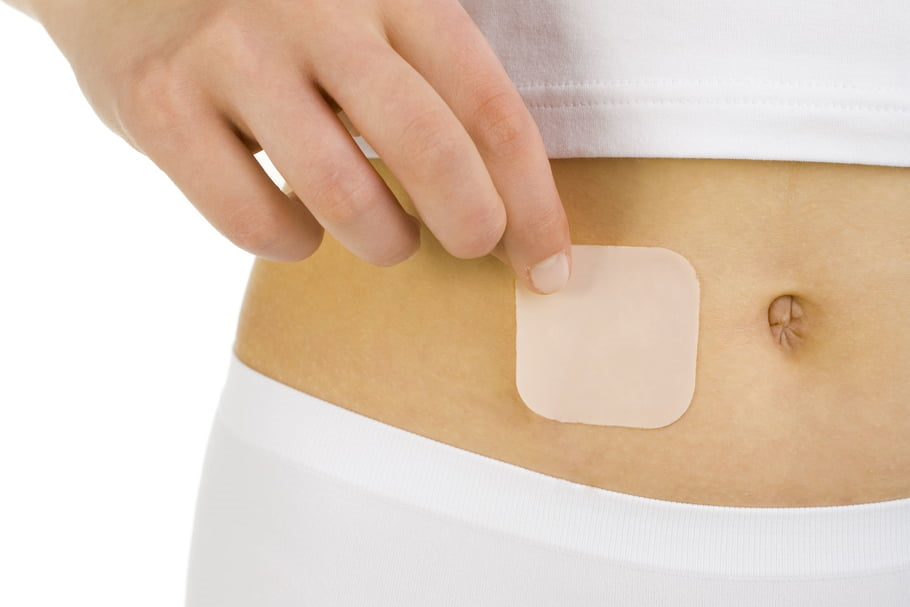 En forme de carré et contenant des hormones empêchant l’ovulation7) 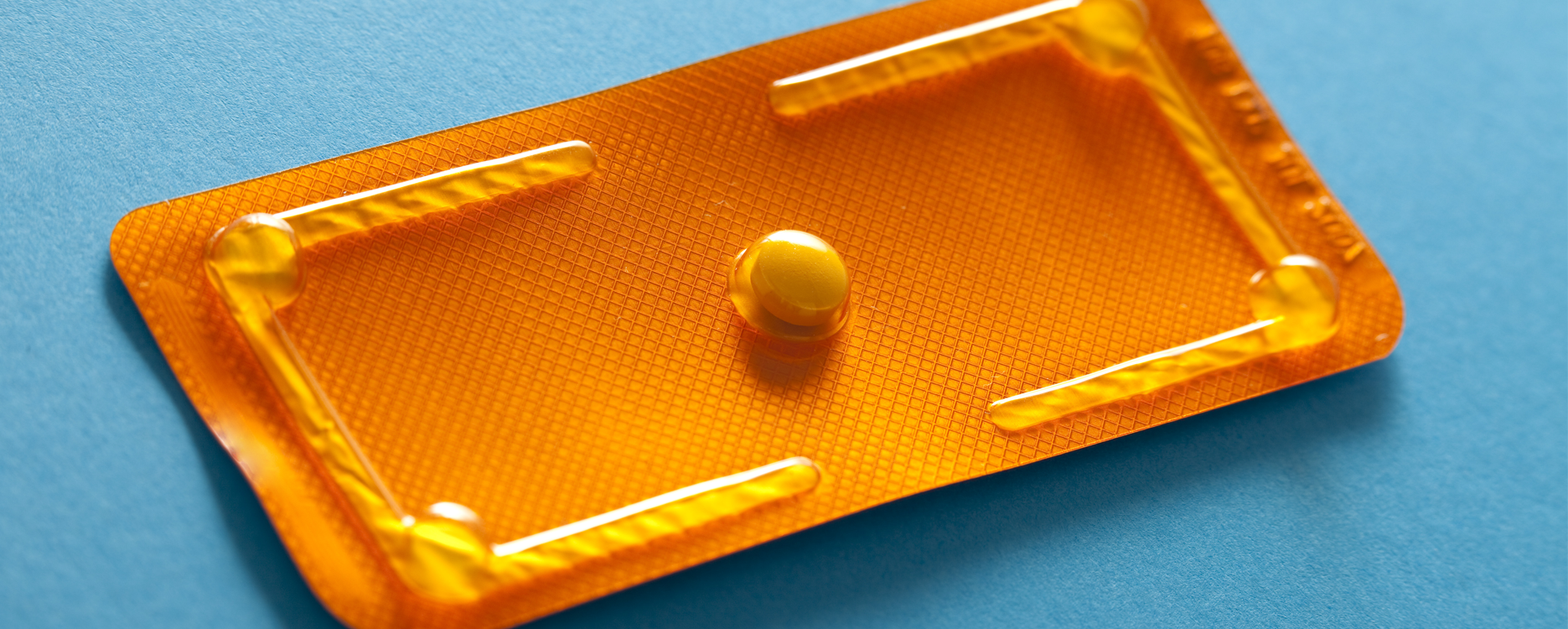 C’est un objet en plastique porteur d’une petite quantité d’hormone qui est placé dans l’utérus. 8) 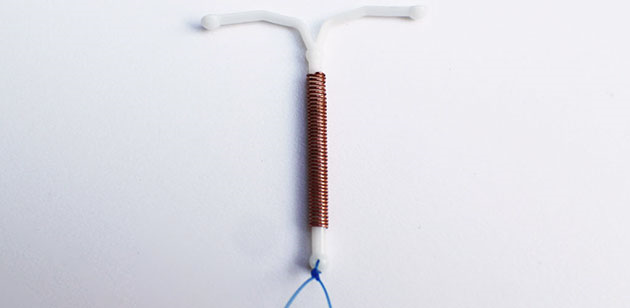 C’est une fine gaine souple en polyuréthane avec un anneau à chaque extrémité que l’on insère dans le vagin avant le rapport sexuel. 